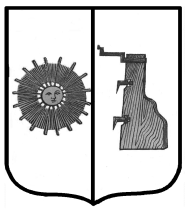 Российская ФедерацияНовгородская областьБоровичский район АДМИНИСТРАЦИЯ  ОПЕЧЕНСКОГО  СЕЛЬСКОГО  ПОСЕЛЕНИЯП О С Т А Н О В Л Е Н И Еот  11.01.2022  № 3      с. Опеченский ПосадОб утверждении плана мероприятий в сфере развития правовой грамотности и правосознания граждан в  Опеченском  сельском поселении на 2022 год 
	В целях реализации Основ государственной политики Российской Федерации в сфере развития правовой грамотности и правосознания граждан, утверждённых Президентом Российской Федерации 28 апреля 2011 годаАдминистрация Опеченского сельского поселения ПОСТАНОВЛЯЕТ:	1.​ Утвердить прилагаемый План мероприятий в сфере развития правовой грамотности и правосознания граждан в   Опеченском сельском поселении на 2020 год. 	 2.​ Опубликовать постановление в бюллетене «Официальный вестник Опеченского  сельского поселения» и разместить на официальном сайте Администрации сельского поселения.Глава сельского поселения                                                 С.В.ПанфиловаУтвержден 
постановлением Администрации
Опеченского сельского поселенияОт 11.01.2022 № 3 План мероприятий в сфере развития правовой грамотности и правосознания граждан  в  Опеченском  сельском поселении на 2022 год ____________________________№ п/пМероприятиеСрок исполненияСрок исполненияОтветственный исполнитель12334Мероприятия в области совершенствования нормативной правовой базы Администрации Опеченского  сельского поселения  и правопримененияМероприятия в области совершенствования нормативной правовой базы Администрации Опеченского  сельского поселения  и правопримененияМероприятия в области совершенствования нормативной правовой базы Администрации Опеченского  сельского поселения  и правопримененияМероприятия в области совершенствования нормативной правовой базы Администрации Опеченского  сельского поселения  и правопримененияМероприятия в области совершенствования нормативной правовой базы Администрации Опеченского  сельского поселения  и правоприменения1.Мониторинг нормативных правовых актов Мониторинг нормативных правовых актов в течение годаУполномоченный работник администрации сельского поселения2Обобщение результатов мониторинга нормативных правовых актовОбобщение результатов мониторинга нормативных правовых актовв течение годаУполномоченный работник администрации сельского поселения3Проведение мониторинга оценки качества и доступности муниципальных услуг, разработка мер по их оптимизации и повышению качестваПроведение мониторинга оценки качества и доступности муниципальных услуг, разработка мер по их оптимизации и повышению качествав течение годаУполномоченный работник администрации сельского поселения4Внесение изменений в административные регламенты предоставления муниципальных услугВнесение изменений в административные регламенты предоставления муниципальных услугв течение годаУполномоченные работники администрации сельского поселения5Проведение оценки соответствия качества фактически предоставляемых муниципальных услуг утвержденным стандартам предоставления муниципальных услугПроведение оценки соответствия качества фактически предоставляемых муниципальных услуг утвержденным стандартам предоставления муниципальных услугв течение годаУполномоченный работник администрации сельского поселения6Обобщение практики антикоррупционной экспертизы нормативных правовых актовОбобщение практики антикоррупционной экспертизы нормативных правовых актовв течение годаУполномоченный работник администрации сельского поселенияМероприятия в области повышения правовой культуры лиц,замещающих должности муниципальной службы в Администрации Опеченского  сельского поселенияМероприятия в области повышения правовой культуры лиц,замещающих должности муниципальной службы в Администрации Опеченского  сельского поселенияМероприятия в области повышения правовой культуры лиц,замещающих должности муниципальной службы в Администрации Опеченского  сельского поселенияМероприятия в области повышения правовой культуры лиц,замещающих должности муниципальной службы в Администрации Опеченского  сельского поселенияМероприятия в области повышения правовой культуры лиц,замещающих должности муниципальной службы в Администрации Опеченского  сельского поселения7Проведение мероприятий, направленных на повышение уровня профессионального образования муниципальных служащих, участие в семинарах, «круглых столах» по правовым вопросам, по вопросам муниципальной службы, оказания государственных и муниципальных услуг, организации размещения муниципальных заказовв течение годав течение годаАдминистрация сельского поселенияМероприятия, направленные на правовое информирование и повышение правовой грамотности населенияМероприятия, направленные на правовое информирование и повышение правовой грамотности населенияМероприятия, направленные на правовое информирование и повышение правовой грамотности населенияМероприятия, направленные на правовое информирование и повышение правовой грамотности населенияМероприятия, направленные на правовое информирование и повышение правовой грамотности населения8Размещение муниципальных нормативных правовых актов в информационно- телекоммуникационной сети «Интернет» на официальном сайте Администрации сельского поселения, опубликование в бюллетене  «Официальный вестник Опеченского сельского поселения»в течение годав течение годаУполномоченный работник администрации сельского поселения9Направление принятых муниципальных нормативных правовых актов для ведения регистра муниципальных нормативных правовых актов ежемесячноежемесячноУполномоченный работник администрации сельского поселения10Ответы на обращения граждан по вопросам, входящим в компетенцию органов местного самоуправленияв течение годав течение годаАдминистрация сельского поселения11Распространение доступных для восприятия информационных материалов, разъясняющих отдельные положения действующего законодательства в течение годав течение годаУполномоченный работник администрации сельского поселенияМероприятия, направленные на обеспечение открытости деятельности органов местного самоуправления для гражданМероприятия, направленные на обеспечение открытости деятельности органов местного самоуправления для гражданМероприятия, направленные на обеспечение открытости деятельности органов местного самоуправления для гражданМероприятия, направленные на обеспечение открытости деятельности органов местного самоуправления для гражданМероприятия, направленные на обеспечение открытости деятельности органов местного самоуправления для граждан12Подготовка и опубликование на официальном  сайте обзора по результатам рассмотрения обращений гражданежеквартальноежеквартальноОтветственный работник администрации сельского поселения13Информационное наполнение и актуализация официального сайта Администрации сельского поселенияв течение годав течение годаОтветственный работник администрации сельского поселения